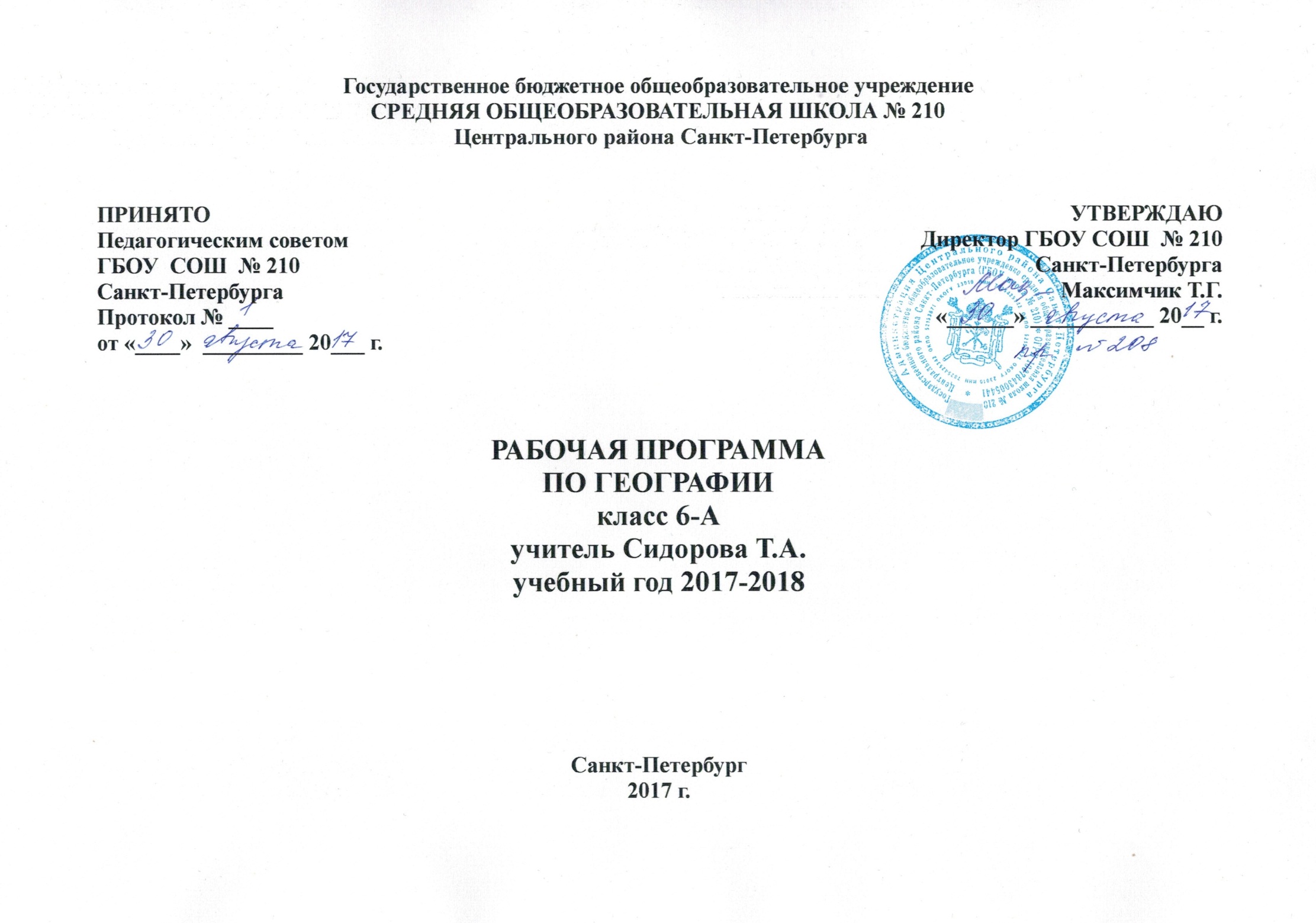 Пояснительная запискаРабочая программа  по географии для 6 класса разработана на основе:Программы под редакцией В.П. Дронова, Л.Е. Савельевой линии УМК «География. Сферы» (5—9 классы) для основной школы и соответствует Федеральному государственному образовательному стандарту основного общего образованияФедерального государственного образовательного стандарта общего образования; Требований к результатам освоения основной образовательной программы основного общего образования;Фундаментального ядра содержания общего образования;Примерной программы основного общего образования по географии;Концепции духовно-нравственного развития и воспитания личности гражданина России; Программы развития и формирования универсальных учебных действий, которые обеспечивают формирование российской гражданской идентичности, овладение ключевыми компетенциями, составляющими основу для саморазвития и непрерывного образования, целостность общекультурного, личностного и познавательного развития учащихся и коммуникативных качеств личности.Данную рабочую программу реализует следующий УМК «Сферы» для 5-6 классов:Лобжанидзе Александр Александрович. География. Планета Земля. 5-6 классы. Учебник. Просвещение, УМК «Сферы»,2014 – 2015 г.;Котляр Ольга Геннадьевна. Тетрадь- практикум. География. Планета Земля. 5-6 классы. Просвещение, УМК «Сферы», 2014 – 2015 г.;Лобжанидзе Александр Александрович. География. Планета Земля. 5 класс. Тетрадь-тренажёр. В 2-х частях. Просвещение, УМК «Сферы», 2014 – 2015 г.;Барабанов Вадим Владимирович. География. Планета Земля. 5-6 классы. Тетрадь- экзаменатор. Просвещение, УМК «Сферы», 2014 – 2015 г.;Савельева Людмила Евгеньевна, Котляр Ольга Геннадьевна, Григорьева Марина Александровна. География. Планета Земля. 5-6 классы. Иллюстрированный атлас. Просвещение УМК «Сферы», 2014 – 2015 г.География – учебный предмет, формирующий у учащихся комплексное, системное и социально-ориентированное представление о Земле как о планете людей, объединяющий многие компоненты как естественнонаучного, так и общественнонаучного знания о мире. В этой дисциплине реализуются такие важные сквозные направления современного образования, как гуманизация, экологизация и экономизация, социологизация, культурологическая и практическая направленность, которые должны способствовать формированию географической и общей культуры молодого поколенияОсновная цель географии в системе общего образования: познание многообразия современного географического пространства, что позволяет ориентироваться в мире и представлять его географическую картину и формирование у учащихся умение использовать географические знания и навыки в повседневной жизни, для объяснения, оценки и прогнозирования природных, социально-экономических и экологических процессов и явлений, адаптации к условиям окружающей среды и обеспечения безопасности жизнедеятельности, а также экологически грамотного поведения в окружающей среде.Задачами изучения географии в основной школе являются:формирование системы географических знаний как компонента научной картины мира;познание на конкретных примерах многообразия современного географического пространства на разных его уровнях (от локального до глобального), что позволяет сформировать географическую картину мира;познание характера, сущности и динамики главных природных, экологических, социально-экономических, геополитических и иных процессов, происходящих в географическом пространстве России и мира;понимание главных особенностей взаимодействия природы и общества на современном этапе его развития, значения охраны окружающей среды и рационального природопользования, осуществления стратегии устойчивого развития в масштабах России и мира;понимание закономерностей размещения населения и территориальной организации хозяйства в связи с природными, социально-экономическими и экологическими факторами, зависимости проблем адаптации и здоровья человека от географических условий проживания; глубокое и всестороннее изучение географии России, включая различные виды её географического положения, природу, население, хозяйство, регионы, особенности природопользования в их взаимозависимости;выработка у обучающихся понимания общественной потребности в географических знаниях, а также формирование у них отношения к географии как возможной области будущей практической деятельности;формирование навыков и умений безопасного и экологически целесообразного поведения в окружающей среде.Содержание курса географии в основной школе ориентировано на формирование широкого спектра видов деятельности (учебных действий) школьников, таких как:Умение пользоваться одним из «языков» международного общения – географической картой;Умение пользоваться современными информационными технологиями;Владеть научными географическими понятиями;Видеть проблемы и ставить вопросы;Анализировать информацию, классифицировать и группировать ее;Наблюдать и исследовать местность, делать выводы и умозаключения, составлять описания и характеристики, сравнивать.В процессе освоения школьниками предметного географического содержания формируемые в процессе обучения знания и виды деятельности должны стать основой для достижения предметных, метапредметных и личностных результатов каждого учащегося.Построение учебного курса географии осуществляется по принципу его логической целостности, от общего к частному. Поэтому содержание примерной программы по географии для основной школы структурировано в виде двух основных блоков: «География Земли» и «География России», в каждом из которых выделяются тематические разделы. Согласно рабочей программе для линии УМК «География. Сферы» в 5 и 6 классах изучаются раздел «Источники географической информации» (включая тему «Развитие географических знаний о Земле») и раздел «Природа Земли и человек».Курс «География. Планета Земля» изучается в 5-6 классах, поэтому география 6 класса закономерно продолжает открывать обучающимся основные вопросы введения в географию данного курса. содержание курса географии в основной школе является базой для изучения общих географических закономерностей, теорий, законов, гипотез в старшей школе. Таким образом, содержание курса в основной школе представляет собой базовое звено в системе непрерывного географического образования и является основой для последующей уровневой и профильной дифференциации.В структуре курса «География. Начальный курс. 6 класс» заложена преемственность между курсами, обеспечивающая динамизм в развитии, расширении и углублении знаний и умений учащихся, в развитии их географического мышления, самостоятельности в приобретении новых знаний.Курс географии 6 класса — курс, формирующий знания из разных областей наук о Земле — картографии, геологии, географии, почвоведения и др. Эти знания позволяют видеть, понимать и оценивать сложную систему взаимосвязей в природе.   Целью курса является развитие географических знаний, умений, опыта творческой деятельности и эмоционально - ценностного отношения к миру, необходимых для усвоения  географии в средней школе и понимания закономерностей и противоречий развития географической оболочки.При изучении курса решаются следующие задачи:формирование   представлений  о  единстве  природы,  объяснение простейших взаимосвязей процессов и явлений  природы, ее частей; формирование представлений о структуре, развитии во времени и пространстве основных геосфер, об особенностях   их взаимосвязи на планетарном, региональном и локальном  уровнях;  развитие представлений о разнообразии природы и сложности протекающих в ней процессов;  развитие представлений о размещении природных и социально -экономических объектов;  развитие элементарных практических умений при работе  со специальными приборами и инструментами, картой, глобусом, планом местности для получения необходимой географической информации; развитие понимания воздействия человека на состояние природы и следствий взаимодействия природы и человека; развитие понимания разнообразия и своеобразия духовных традиций народов, формирование и развитие личностного отношения к своему населенному пункту как части России; развитие чувства уважения и любви к своей малой родинеОбщая характеристика учебного предмета.«География. Начальный курс»  - первый систематический курс, новой для школьников,  учебной дисциплины. В процессе формирования представлений о Земле, как природном комплексе, об особенностях земных оболочек. При изучении этого курса начинается обучение географической культуре и географическому языку; учащиеся овладевают первоначальными представлениями и понятиями, а также приобретают умения использовать источники географической информации. Большое внимание уделяется изучению влияния человека на  географические процессы, исследование своей местности,  используемые для накопления знаний, которые будут необходимы в дальнейшем при овладении курса географии. Рабочая программа полностью соответствует  «Федеральному государственному образовательному стандарту» (ФГОС ООО).  Описание места учебного предмета в учебном планеСогласно Федеральному государственному образовательному стандарту общего образования, на изучение географии в 6 классе отводится 35 часов. Особая роль курса географии 5- 6 классов заключается в формировании первичных представлений о географии как динамично развивающейся науке, являющейся основой рационального взаимодействия человека и окружающей среды.Оценочных практических работ в 6 классе – 15.Личностные, метапредметные и предметные результаты освоения учебного предметаМЕТАПРЕДМЕТНЫЕ:Метапредметные  результаты  курса  «География. Начальный курс»  основаны на формировании универсальных учебных действий.Личностные УУД:- осознание себя как члена общества на глобальном, региональном и локальном уровнях (житель планеты Земля, житель конкретного региона);- осознание значимости и общности глобальных проблем человечества;- эмоционально-ценностное отношение к окружающей среде, необходимости её сохранения и рационального использования;- патриотизм, любовь к своей местности, своему региону, своей стране;- уважение к истории, культуре, национальным особенностям, толерантность.Регулятивные УУД:- способность к самостоятельному приобретению  новых знаний и практических умений;- умения управлять своей познавательной деятельностью;- умение организовывать свою деятельность;- определять её  цели и задачи;- выбирать средства   и применять их на практике;- оценивать достигнутые результаты.Познавательные УУД:- формирование и развитие по средствам географических знаний познавательных интересов,  интеллектуальных и творческих результатов;-умение вести самостоятельный поиск, анализ, отбор информации, её преобразование, сохранение, передачу и презентацию с помощью технических средств.Коммуникативные УУД:- самостоятельно организовывать учебное взаимодействие в группе  (определять общие цели, распределять роли, договариваться друг с другом)Предметные УУД:- называть методы изучения Земли;- называть основные результаты выдающихся географических открытий и путешествий;- объяснять значение понятий: «Солнечная система», «планета», «тропики», «полярные круги», «параллели», «меридианы»;- приводить примеры географических следствий движения Земли. Содержание учебного предметаРаздел 2 Природа Земли и человекГидросфера — водная оболочка Земли. Вода на Земле. Части гидросферы. Мировой круговорот воды. Океаны.Части Мирового океана. Методы изучения морских глубин. Свойства вод Мирового океана. Движение воды в Океане. Использование карт для определения географического положения морей и океанов, глубин, направлений морских течений, свойств воды. Роль Мирового океана в формировании климатов Земли. Минеральные и органические ресурсы Океана, их значение и хозяйственное использование. Морской транспорт, порты, каналы. Источники загрязнения вод Океана, меры по сохранению качества вод и органического мира.Воды суши. Реки Земли — их общие черты и различия. Речная система. Питание и режим рек. Озёра, водохранилища, болота. Использование карт для определения географического положения водных объектов, частей речных систем, границ и площади водосборных бассейнов, направления течения рек. Значение поверхностных вод для человека, их рациональное использование.Происхождение и виды подземных вод, возможности их использования человеком. Зависимость уровня грунтовых вод от климата, характера поверхности, особенностей горных пород. Минеральные воды.Ледники — главные аккумуляторы пресной воды на Земле. Покровные и горные ледники, многолетняя мерзлота: географическое распространение, воздействие на хозяйственную деятельность.Человек и гидросфера. Источники пресной воды на Земле, проблемы, связанные с ограниченными запасами пресной воды на Земле, и пути их решения. Неблагоприятные и опасные явления в гидросфере. Меры предупреждения опасных явлений и борьбы с ними, правила обеспечения личной безопасности.Атмосфера — воздушная оболочка Земли.Атмосфера. Состав атмосферы, её структура. Значение атмосферы для жизни на Земле. Нагревание атмосферы, температура воздуха, распределение тепла на Земле. Суточные и годовые колебания температуры воздуха. Средние температуры. Изменение температуры с высотой.Влага в атмосфере. Облачность, её влияние на погоду. Атмосферные осадки, их виды, условия образования. Распределение влаги на поверхности Земли. Влияние атмосферных осадков на жизнь и деятельность человека.Атмосферное давление, ветры. Изменение атмосферного давления с высотой. Направление и сила ветра. Роза ветров. Постоянные ветры Земли. Типы воздушных масс; условия их формирования и свойства.Погода и климат. Элементы погоды, способы их измерения, метеорологические приборы и инструменты. Наблюдения за погодой. Измерения элементов погоды с помощью приборов. Построение графиков изменения температуры и облачности, розы ветров; выделение преобладающих типов погоды за период наблюдения. Решение практических задач на определение изменений температуры и давления воздуха с высотой, влажности воздуха. Чтение карт погоды. Прогнозы погоды. Климат и климатические пояса.Человек и атмосфера. Стихийные явления в атмосфере, их характеристика и правила обеспечения личной безопасности. Пути сохранения качества воздушной среды. Адаптация человека к климатическим условиям местности. Особенности жизни в экстремальных климатических условиях.Биосфера Земли. Разнообразие растительного и животного мира Земли. Особенности распространения живых организмов на суше и в Мировом океане. Границы биосферы и взаимодействие компонентов природы. Приспособление живых организмов к среде обитания. Биологический круговорот. Роль биосферы. Широтная зональность и высотная поясность в растительном и животном мире. Влияние человека на биосферу. Охрана растительного и животного мира Земли. Наблюдения за растительностью и животным миром как способ определения качества окружающей среды.Почва как особое природное образование. Состав почв, взаимодействие живого и неживого в почве, образование гумуса. Строение и разнообразие почв. Главные факторы (условия) почвообразования, основные зональные типы почв. Плодородие почв, пути его повышения. Роль человека и его хозяйственной деятельности в сохранении и улучшении почв.Географическая оболочка Земли. Строение, свойства и закономерности географической оболочки, взаимосвязи между её составными частями. Территориальные комплексы: природные, природно-антропогенные. Географическая оболочка — крупнейший природный комплекс Земли. Широтная зональность и высотная поясность. Природные зоны Земли. Особенности взаимодействия компонентов природы и хозяйственной деятельности человека в разных природных зонах. Географическая оболочка как окружающая человека среда.Предлагаемые авторами УМК разработки практических работ в Тетради-практикуме совмещают несколько видов последовательно выстроенных учебных действий. Эти учебные действия сформулированы в поурочном  тематическом    планировании в графе «Характеристика основных видов деятельности ученика» на уровне учебных действий). В связи с этим учитель может не полностью выполнять практическую работу, а выбрать из неё какой-либо фрагмент или отрабатывать соответствующие учебные действия на ином материале. Практическая работа может выполняться также на итоговом уроке по той или иной теме в качестве контрольного мероприятия.Описание учебно-методического и материально-технического обеспечения образовательного процесса.  Кабинет географии является неотъемлемой частью информационно-образовательной среды по предмету. В нем также могут проводиться внеклассные и внеурочные занятия, воспитательная работа с учащимися. Поэтому он необходим каждой школе, а его оборудование должно соответствовать требованиям государственного образовательного стандарта. Кабинет географии должен иметь специальное помещение – предназначенное для хранения учебного оборудования. Основа кабинета – рабочие места для учителя и учащихся.
Оборудование кабинета должно включать следующие типы средств обучения:учебно-практическое и учебно- лабораторное оборудование, в том числе модели, приборы и инструменты для проведения практических занятий;комплект технических и информационно-коммуникативных средств обучения:аппаратуру для записи и воспроизведения аудио- и видео- информации,компьютер,мультимедиа-проектор,интерактивную доску,коллекцию медиаресурсов, в том числе электронные приложения к учебникам, обучающие программы;выход в Интернеткомплект географических карт и печатных демонстрационных пособий (таблицы, портреты выдающихся географов и путешественников)  по всем разделам школьного курса географии;комплект экранно-звуковых пособий и слайдов;библиотеку учебной, программно-методической, справочно-информационной, научно-популярной литературы;картотеку с заданиями для индивидуального обучения, организации самостоятельных работ обучающихся, проведения контрольных работ  и т.д.Планируемые результаты изучения учебного предмета, курса.В результате изучения курса «География. Начальный курс» ученик должен:Знать/понимать:- значение географической науки в жизни общества и повседневной жизни людей, результаты и значение выдающихся географических открытий и путешествий,основные источники географической информации, методы изучения Земли,географические следствия движения Земли вокруг своей оси, Солнца,различия между планом местности, картой, глобусом,современные способы создания карт,как происходило освоение территории Земли, росла численность населения Земли, произошли основные расы, состав, строение оболочек Земли, основные географические явления, происходящие в них,изменения, происходящие в оболочках Земли под влиянием деятельности человека,географическую номенклатуру, выделенную в учебнике жирным шрифтом.Уметь: показывать по физической карте полушарий, физической карте России, политической картемира, карте Океанов, глобусу географические объекты,обозначать и надписывать их на контурной карте,давать описания существенных признаков географических объектов и явлений, находить и анализировать географическую информацию, полученную из карт, плана, СМИ, Интернета, приводить примеры: развития представлений человека о Земле, крупнейших географических объектов на Земле, в России, своей местности, адаптации человека и его хозяйственной деятельности к условиям окружающей среды, влияния природы на формирования культуры, источников загрязнения геосфер, использования и охраны природных ресурсов,составлять простейшие схемы природных процессов и их взаимосвязи, описание образа природных объектов,описание природных объектов по типовому плану, описание природных явлений и процессов по картам, наблюдениям, статистическим показателям,определять на местности, плане, на карте расстояния, направления, высоты, географические координаты и местоположение объектов, виды горных пород (в Коллекциях),применять приборы и инструменты для определения количественных и качественныххарактеристик компонентов природы,представлять результаты измерений в разной форме,использовать приобретенные знания и умения в практической деятельности для ориентирования на местности, проведения съемок участков местности, чтения карт различного содержания, учета фенологических изменений в природе, в своей местности, чтения карт различного содержания, проведения простейших наблюдений за географическими объектами, определения комфортных и дискомфортных параметров природных компонентов своей местности с помощью приборов и субъективных ощущений, решения практических задач по определению качества окружающей среды, использованию, сохранению и улучшению, принятию необходимых мер в случае стихийных бедствий и техногенных катастроф, самостоятельного поиска географической информации на местности из различных источников.Оценивать: Роль географической науки в жизни общества, каждого человека и себя лично, универсальноезначение природы.Согласно Федеральному государственному образовательному стандарту общего образования, на изучение географии в 6 классе отводится 34 часа. По плану в 6-А классе ГБОУ СОШ № 210 - 34 часаТематическое планирование6-А34 часа, 1 час в неделю№ уроковНазвание разделов, главДата Характеристика основных видов учебной деятельности учащихся( для раздела, главы)Планируемые результаты (для раздела, главы): личностные, метапредметные, предметные.1Введение. Гидросфера6.09Знакомиться   с   устройством   барометра, гигрометра, флюгера, осадкомера.Измерять количественные характеристики состояния атмосферы с помощью приборов и инструментов.Начать   заполнение   дневника   наблюдений за погодойЛичностные: осознавать себя жителем планеты Земля и гражданином России.Метапредметные: уметь самостоятельно приобретать новые знания и практические умения.Предметные: знакомство со структурой учебника и с особенностями используемых компонентов. Знакомиться   с   устройством   барометра, гигрометра, флюгера, осадкомера.Измерять количественные характеристики состояния атмосферы с помощью приборов и инструментов.Начать   заполнение   дневника   наблюдений за погодой2Мировой океан13.09Понятие   «гидросфера».  Объём  гидросферы, её части. Мировой круговорот воды,   его   роль  в   природе.   Значение гидросферы для Земли и человека.Сравнивать соотношения отдельных частей гидросферы по диаграмме.Выявлять   взаимосвязи   между   составными   частями   гидросферы   по схеме «Круговорот воды в природе». Объяснять значение круговорота воды для природы Земли.Описывать значение воды для жизни на планете.3Движения воды в Океане20.09Океан   и  его  части.   Моря,   заливы  и проливы. Свойства вод океанов: температура и солёность поверхностных вод. Зависимость температуры и солёности от географической широты и изменчивость по сезонам годаОпределять и описывать но карте географическое положение, глубину, размеры океанов, морей,   заливов, проливов, островов. Наносить на контурную карту океанов названия заливов, проливов, окраинных и внутренних морей.Выявлять с помощью карт географические   закономерности   изменения температуры и солёности поверхностных вод Мирового океана. Строить графики изменения температуры и солёности вод океанов в зависимости от широты4Движения воды в Океане.27.09Ветровые  волны,  цунами.  Океанические течения. Приливы и отливы. Вертикальные движения вод.Определять по картам крупнейшие тёплые и холодные течения Мирового океана.Сравнивать карты и выявлять зависимость направления поверхностных течений от направления господствующих ветров.Выполнять практические задания по картам на определение крупнейших тёплых и холодных течений Мирового океана.Обозначать и подписывать на контурной карте холодные и тёплые течения5Реки 4.10Части реки. Речная система, бассейн реки, водораздел. Равнинные и горные реки. Источники питания и режим рек.Определять и показывать по карте истоки,  устья, притоки рек,  водосборные бассейны, водоразделы.Обозначать и подписывать на контурной карте крупнейшие реки мира. Составлять    характеристику    равнинной   (горной)   реки    по   плану на основе анализа карт6 Озёра и болота11.10Озёра, их разнообразие. Водохранилища. БолотаОпределять по карте географическое положение и размеры крупнейших озёр, водохранилищ и заболоченных территорий мира.Подписывать на контурной карте крупнейшие озёра и водохранилища мира.Составлять и анализировать схему различия озёр7 Подземные воды18.10Образование подземных вод. Грунтовые и межпластовые воды. Источники Термальные и минеральные воды. Значение и охрана подземных вод.Анализировать модели (иллюстрации) «Подземные воды», Артезианские воды».Находить дополнительную информацию (в Интернете, других источниках) о значении, разных видов подземных вод и минеральных источников для человека8Ледники и многолетняя мерзлота25.10Горные и покровные ледники. Айсберги. Многолетняя мерзлота: распространение, воздействие на хозяйство.Оледенения.Решать  познавательные  задачи  по выявлению    закономерностей    распространения ледников и мерзлоты. Описывать географическое положение областей оледенения. Находить  информацию  и  готовить сообщение (презентацию) об особенностях хозяйственной деятельности в условиях многолетней мерзлоты9Человек и гидросфера. 08.11Объёмы потребления пресной воды. Пути решения водных проблем. Источники загрязнения гидросферы, меры по сохранению качества вод.10Обобщающий урок по теме «Гидросфера — водная оболочка Земли»15.11Предлагается несколько вариантов проведения обобщающего урока;— подготовленное обсуждение Проблем, предлагаемых в рубрике «Подведём итоги». Учебник, с. 100;— выполнение вариантов контрольной работы, предлагаемой в Тетради-экзаменаторе, с. 56-63;11Атмосфера22.11Состав воздуха атмосферы. Строение атмосферы (тропосфера, стратосфера, верхние слои атмосферы, ионосфера). Значение атмосферы.Составлять и анализировать схему «Значение атмосферы для Земли».Объяснять значение атмосферы.Находить дополнительную информацию (в Интернете, других источниках) о роли газов атмосферы для природных процессов. Высказывать мнение об утверждении: «Тропосфера — «кухня погоды12Температура воздуха.29.11Нагревание воздуха, зависимость температуры от высоты, угла падения солнечных лучей, характера поверхности. Годовые и суточные изменения температуры   воздуха.   Амплитуда  температур. Изотермы. Парниковый эффект.Вычерчивать и анализировать графики изменения температуры в течение суток на основе данных дневников наблюдений погоды. Вычислять средние суточные температуры и амплитуду температур.Анализировать графики годового хода температур.Решать задачи на определение средней месячной температуры, изменения температуры с высотой. Выявлять зависимость температуры от угла падения солнечных лучей на основе   анализа   иллюстраций   или наблюдения действующих моделей.Выявлять изменение температур по  широте на основе анализа карт13Влажность воздуха. Облака.06.12Водяной пар в атмосфере. Абсолютная и относительная влажность. Туман. Облака, облачность. Виды облаков.Измерять относительную влажность воздуха с помощью гигрометра.Решать задачи по расчёту абсолютной и относительной влажности на основе имеющихся данных.Наблюдать за облаками, определять облачность14Атмосферные осадки13.12Образование осадков, неравномерность распределения на Земле. Диаграммы годового распределения осадков. Способы отображения осадков на картахАнализировать и строить по имеющимся данным диаграммы распределения годовых осадков по месяцам. Решать задачи по расчёту годового количества осадков на основе имеющихся данных.Определять способы отображения видов осадков и их количества на картах погоды и климатических картах15Атмосферное давление20.12Понятие «атмосферное давление». Измерение атмосферного давления: барометр, единицы измерения. Причины изменения давления. Географические особенности распределения давления.Измерять     атмосферное     давление с помощью барометра. Решать задачи по расчёту величины давления на разной высоте.Объяснять причину различий в величине      атмосферного      давления в разных широтных поясах Земли. Определять   способы    отображения величины    атмосферного    давления на картах16Ветер27.12Ветры: образование, характеристики (направление, скорость, сила). Роза ветров. Постоянные, сезонные, суточные ветры. Значение ветров. Ветряной двигательОпределять направление и скорость ветра с помощью флюгера (анемометра).Определять направление ветров по картам.Строить розу ветров, на основе имеющихся данных (в том числе дневника наблюдений погоды). Объяснять различия в скорости и силе ветра, причины изменения направления ветров17Погода17.01Погода и её элементы. Причины изменения погоды. Прогнозы погоды, синоптические карты. Получение информации для прогноза погоды.Определять с помощью метеорологических приборов показатели элементов погоды.Характеризовать текущую погоду. Устанавливать взаимосвязи между элементами погоды на конкретных примерах.Овладевать чтением карты погоды, описывать по карте погоды количественные и качественные показатели состояния атмосферы. Описывать погоду18Климат24.01Понятие о климате и его показателях. Изображение климатических показателей на картах и климатограммах. Климатические пояса Земли. Климатообразующие факторы.Сравнивать показатели, применяемые для характеристики погоды и климата.Получать информацию о климатических показателях на основе анализа климатограмм.Овладевать  чтением  климатических карт, характеризуя климатические        показатели        (средние температуры, среднее количество осадков,      направление      ветров) по климатической карте. Сопоставлять карты поясов освещённости   и   климатических   поясов, делать выводы19Оптические явления в атмосфере. Человек и атмосфера31.01Явления в атмосфере, связанные с отражением солнечного света и с электричеством (полярное сияние, молния). Опасные явления в атмосфере, связанные с осадками, ветрами. Антропогенные воздействия на атмосферу.Находить дополнительную информацию (в Интернете, других источниках) об оптических и неблагоприятных атмосферных явлениях, а также о правилах поведения, обеспечивающих личную безопасность человека.Составлять таблицу (схему) «Положительные и отрицательные примеры воздействия человека на атмосферу»20Обобщающий урок по теме «Атмосфера — воздушная оболочка Земли»07.02Предлагается   несколько вариантов проведения   обобщающего урока   по теме «Атмосфера — воздушная оболочка Земли» (по выбору учителя):— подготовленное обсуждение проблем, предлагаемых в рубрике «Подведём итоги», Учебник, с. 122;— выполнение вариантов контрольной работы, предлагаемой в Тетради-экзаменаторе, с. 64-71;— выполнение задания по составлению фрагмента климатической карты, предлагаемого в Тетради-тренажёре, с. 2721Биосфера14.02Понятие   «биосфера».   В.И.  Вернадский - создатель учения о биосфере Границы современной биосферы   Разнообразие  органического  мира  Земли.    Понятие   о   древних   видах   - реликтах.    Распространение   живых организмов в биосфере. Соотношение растений  и  животных  на  суше  и в Мировом океане.Сопоставлять    границы    биосферыс границами других оболочек Земли.Обосновывать    проведение    границбиосферы.Описывать   сферу   распространенияживых организмов.Объяснять причины неравномерногораспространения живых организмовв биосфере22Жизнь в Океане и на суше21.02Факторы воздействия на распространение живых организмов в океане х и на суше. Группы морских организмов по условиям обитания (нектон, планктон, бентос). Географические закономерности изменения растительного и животного мира суши. Воздействие температурного режима, количества осадков, рельефа.Сравнивать приспособленность особенности отдельных групп организмов к среде обитания.Выявлять причины изменения растительного и животного мира от экватора к полюсам и от подножий гор к    вершинам    на    основе    анализа и сравнения карт, иллюстраций, моделей23Значение биосферы.28.02Роль отдельных групп организмов в биосфере. Биологический круговорот, его значение. Взаимодействие биосферы с другими оболочками Земли. Влияние живых организмов на земную кору, атмосферу, гидросферу, человекаАнализировать схему биологического круговорота и выявлять роль разных групп организмов в переносе веществ.Составлять (дополнять) схему биологического круговорота веществ. Обосновывать  конкретными  примерами участие живых организмов в преобразовании земных оболочек24Человек — часть биосферы07.03Распространение людей на Земле. Географические факторы расселения человека. Расовый состав населения. Внешние признаки людей различных рас. Роль биосферы в жизни человека.Различать по иллюстрациям и описаниям представителей различных рас.Анализировать диаграммы с целью получения данных о расовом составе населения мира (региона, страны).Устанавливать соответствие на основе анализа карт между народами и их расовой принадлежностью, распространением рас и размещением населения на планете. Объяснять роль биосферы в жизни человека25Экологические проблемы в биосфере. Обобщение по теме «Биосфера — оболочка жизни»14.03Экологические кризисы в истории развития человечества. Современные экологические проблемы и охрана биосферы. Охраняемые природные территории. Всемирное природное наследие.Проводить наблюдения за растительностью и животным миром своей местности для определения качества окружающей среды. Описывать меры, направленные на охрану биосферы.Высказывать мнения о воздействии человека на биосферу в своём крае. Предлагается несколько вариантов проведения обобщения по теме «Биосфера — оболочка жизни» (по выбору учителя);— подготовленное обсуждение проблем, предлагаемых в рубрике «Подведём итоги*, Учебник, с. 134;—выполнение вариантов контрольной работы в тетради- экзаменаторе, с. 72-7726Географическая оболочка21.03Понятие    «географическая   оболочка». Строение, границы, этапы формирования оболочки.Свойства географической оболочки: целостность, широтная зональность, высотная поясность, ритмичность.Приводить примеры взаимодействия внешних оболочек Земли в пределах географической оболочки и проявлений широтной зональности.Выявлять   на   конкретных   примерах причинно-следственные связи процессов, протекающих в географической оболочке.Анализировать тематические карты для доказательства существования широтной зональности27Природные комплексы.Природные комплексы Мирового океана04.04Компоненты природного комплекса, их взаимодействие. Размеры природных комплексов. Природные зоны как крупнейшие зональные комплексы. Высотные пояса. Природно-антропогенные и антропогенные комплексыАнализировать схемы  для  выявления    причинно-следственных    взаимосвязей       между       компонентами в природном комплексе.Наносить на контурную карту границы природных зон и их качественные характеристики. Выявлять наиболее и наименее изменённые человеком территории Земли на основе анализа разных источников географической информации. Находить информацию (в Интернете и других  источниках),  подготавливать   и   обсуждать   презентации   по проблемам   антропогенного  изменения природных комплексов28Почва11.04Почва как особое природное образование. Состав и строение почв. Плодородие почв. Распространённые зональные типы почв. Охрана почв, мелиорация.Выявлять причины разной степени плодородия используемых человеком почв.Сравнивать по иллюстрациям (моделям) строение   профиля   подзолистой почвы и чернозёма. Сопоставлять карты почв и природных зон, устанавливать соответствие   между   основными   типами почв и природными зонами. Наблюдать    образцы    почв    своей местности, выявлять их свойства29Ледяные пустыни и тундры18.04Арктические и антарктические пустыни, тундры: географическое положение, климат, растительный и животный мир.Определять   по   картам   географическое положение природных зон,показывать и описывать их.Устанавливать соответствие между природной зоной и основнымипредставителями её растительногои животного мира.Находить информацию (в Интерне-те и других источниках), подготавливать и обсуждать сообщения об адаптации органического мираи человека к условиям природнойзоны, о хозяйственной деятельности людей в природной зоне30Леса25.04Зоны тайги, смешанных и широколиственных лесов, муссонных лесов и влажных экваториальных лесов: географическое положение, особенности климата, растительного и животного мираОпределять по картам географическое положение природных зон,показывать их. Узнавать природные зоны на иллюстрациях, описывать их облик. Устанавливать соответствие между природной зоной и представителями её растительного и животного мира Находить информацию (в Интернете и других источниках), подготавливать и обсуждать сообщения  об адаптации человека к условиям природной зоны, о хозяйственной деятельности людей31Степи и саванны. Засушливые области планеты02.05географическое положение, особенности климата, растительного и животного мира.Определять по картам географическое положение природных зон, показывать их.Узнавать природные зоны на иллюстрациях, описывать их облик. Устанавливать соответствие между природной зоной и основными представителями её растительного и животного мира.Находить информацию (в Интернете и других источниках), подготавливать и обсуждать сообщения об адаптации человека к условиям природной зоны, о хозяйственной деятельности людей32Географическая оболочка- самый крупный природный комплекс16.05Широтные зоны Мирового океана. Вертикальные зоны океанов.Предлагается несколько проведения обобщающего урока теме. Географическая оболочка самый крупный природный комплекс»:— подготовленное обсуждение проблем, предлагаемых в рубрике «Подведём итоги», Учебник, с. 158;— выполнение вариантов контрольной работы, см.Тетрадь-экзаменатор, с. 78-83Определять     по     картам     районы распространения      представителей органического мира океанов. Анализировать тематические карты и  находить доказательства существования    в   Мировом    океане широтной зональности. Объяснять причины неравномерного   распространения   живых   организмов в Мировом океане.Находить информацию (в Интернете и других  источниках) о значении органического мира Мирового океана для человека33Обобщающий урок по теме  „Географическая оболочка»23.05Обсуждение проблем, предлагаемых в рубрике «Подведём итоги»Определять     по     картам     районы распространения      представителей органического мира океанов. Анализировать тематические карты и  находить доказательства существования    в   Мировом    океане широтной зональности. Объяснять причины неравномерного   распространения   живых   организмов в Мировом океане.Находить информацию (в Интернете и других  источниках) о значении органического мира Мирового океана для человека34Игра-путешествие «Вокруг света»